Teilübertritt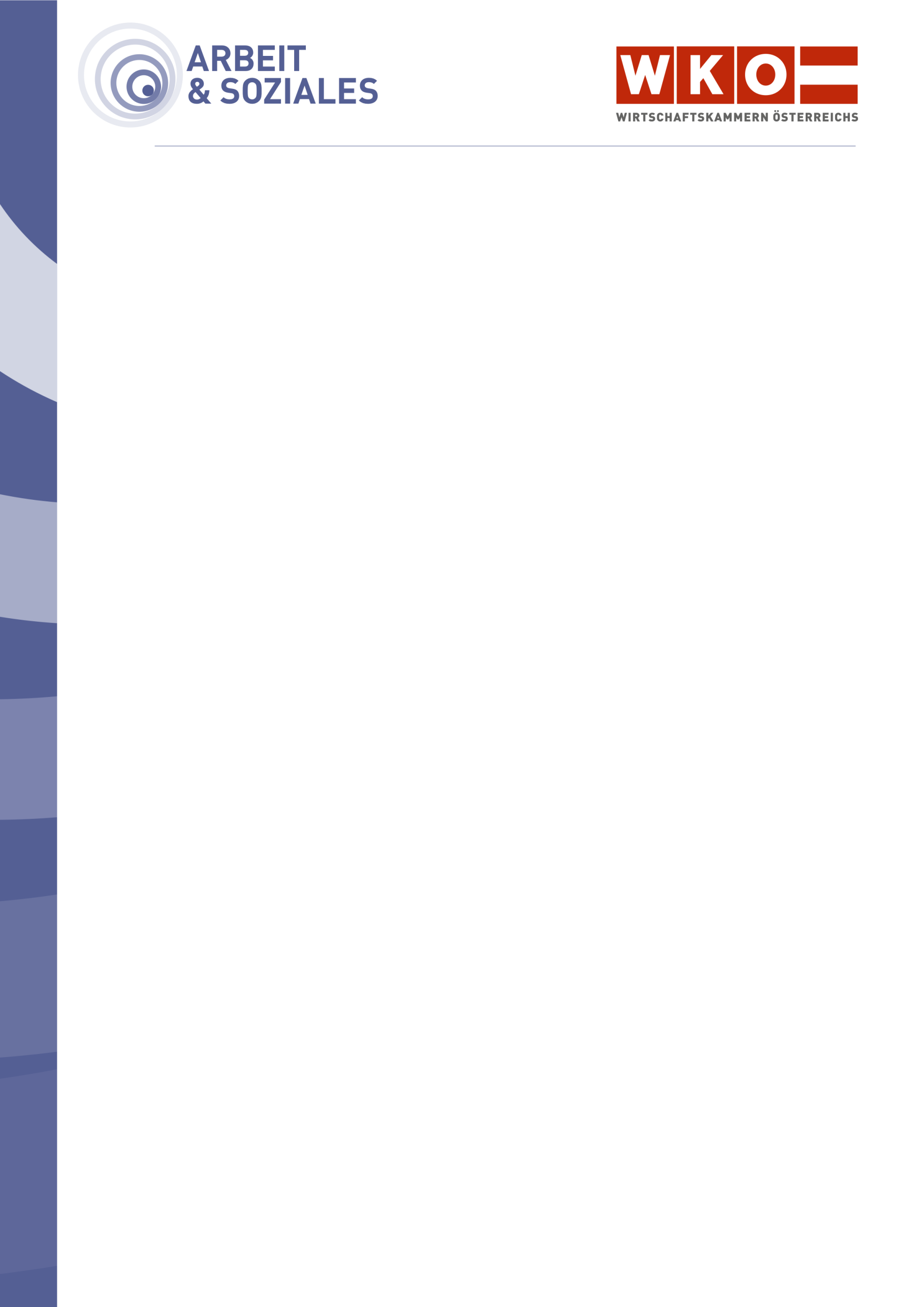 WICHTIGER HINWEIS:Um die Gefahr zu reduzieren, dass Sie unpassende Vertragsmuster verwenden oder Vertragsmuster in gesetzwidriger Weise abändern, ersuchen wir Sie aber, folgende Tipps zu beachten: Überprüfen Sie zuerst, ob das verwendete Vertragsmuster für Ihren arbeitsrechtlichen Sachverhalt passt!Nehmen Sie Änderungen nur in unbedingt notwendigem Ausmaß vor! Die Texte sind an die Bedürfnisse der Arbeitgeber angepasst und nützen die sich bietenden gesetzlichen (und kollektivvertraglichen) Möglichkeiten für Arbeitgeber aus.Im Falle von Unklarheiten wenden Sie sich bitte unbedingt an Ihren arbeitsrechtlichen Berater in der Wirtschaftskammer! Dieser kann Ihre konkreten Textentwürfe durchsehen und auf ihre Gesetzmäßigkeit überprüfen.Dieses Muster ist ein Produkt der Zusammenarbeit aller Wirtschaftskammern. Bei Fragen wenden Sie sich bitte an:Burgenland Tel. Nr.: 0590 907-2330, Kärnten Tel. Nr.: 0590 904, Niederösterreich Tel. Nr.: (02742) 851-0,Oberösterreich Tel. Nr.: 0590 909, Salzburg Tel. Nr.: (0662) 8888-397, Steiermark Tel. Nr.: (0316) 601-601,Tirol Tel. Nr.: 0590 905-1111, Vorarlberg Tel. Nr.: (05522) 305-1122, Wien Tel. Nr.: (01) 51450-1620Hinweis: Diese Information finden Sie auch im Internet unter http://wko.at. Alle Angaben erfolgen trotz sorgfältigster Bearbeitung ohne Gewähr. Eine Haftung der Wirtschaftskammern Österreichs ist ausgeschlossen. Bei allen personenbezogenen Bezeichnungen gilt die gewählte Form für beide Geschlechter!Zwischen der(im Folgenden Arbeitgeber genannt)und(im Folgenden Arbeitnehmer genannt)wird folgendeVereinbarung gemäß § 47 Abs. 2 BMVGgetroffen:Gemäß § 47 Abs. 1 des Betrieblichen Mitarbeitervorsorgegesetzes wird mit Wirkung ab ................... (Übertrittsstichtag) anstelle der Abfertigungsregelungen des Angestelltengesetzes bzw. Arbeiter-Abfertigungsgesetzes die Geltung der Bestimmungen des Betrieblichen Mitarbeitervorsorgegesetzes vereinbart. Ab dem Übertrittsstichtag werden vom Arbeitgeber daher für die weitere Dauer des Arbeitsverhältnisses Abfertigungsbeiträge (MV-Beiträge) zur Veranlagung durch die ausgewählte MV-Kasse entrichtet. Ausschließlich gegen diese MV-Kasse richtet sich auch ein späterer Anspruch auf Abfertigung für die nach dem Übertrittsstichtag erworbene Abfertigungsanwartschaft.Ausgehend von einer abfertigungswirksamen Dauer des Arbeitsverhältnisses von ........................ ergibt sich unter Einbeziehung kollektivvertraglicher Ansprüche bis zum Übertrittsstichtag eine Abfertigungsanwartschaft von insgesamt .................. Monatsentgelten. Für diese Altabfertigungsanwartschaft gelten weiterhin die Abfertigungsregelungen des Angestelltengesetzes bzw. Arbeiter-Abfertigungsgesetzes.Bei einem späteren Ausscheiden mit nach diesen Vorschriften gegenüber dem Arbeitgeber bestehendem Abfertigungsanspruch wird der Berechnung der für die Altabfertigungsanwartschaft zustehenden Abfertigung das für den letzten Monat des Arbeitsverhältnisses gebührende Entgelt zu Grunde gelegt.Firma ........................................................................................................Herrn/Frau .....................................................................................................................................,am ..............................OrtDatum..................................................................................................................................................................................................Arbeitgebergelesen und ausdrücklich einverstandenArbeitnehmer